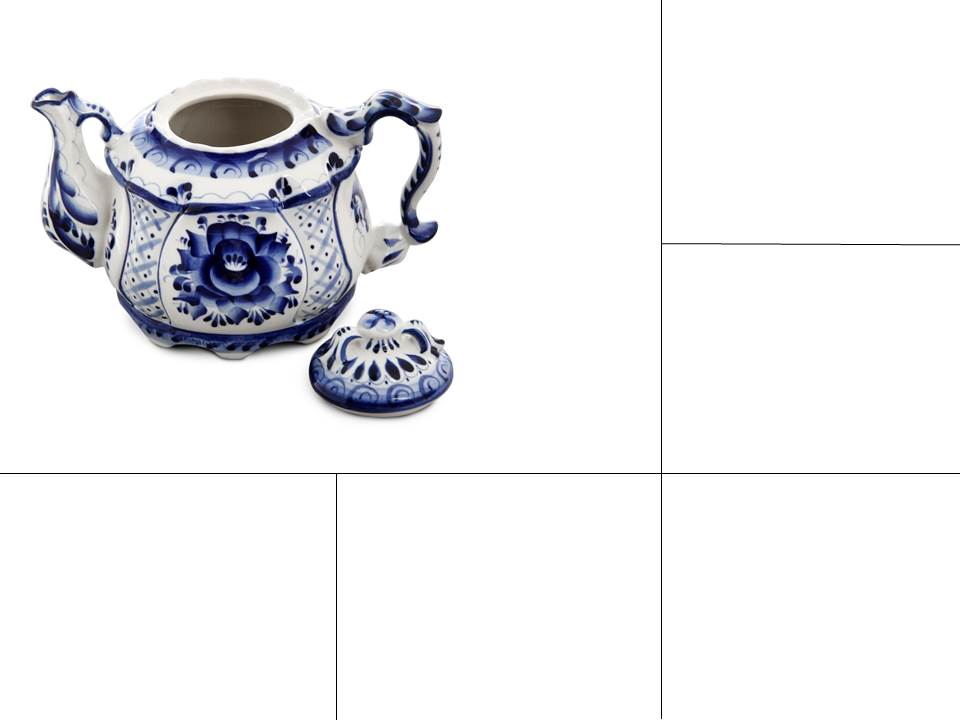 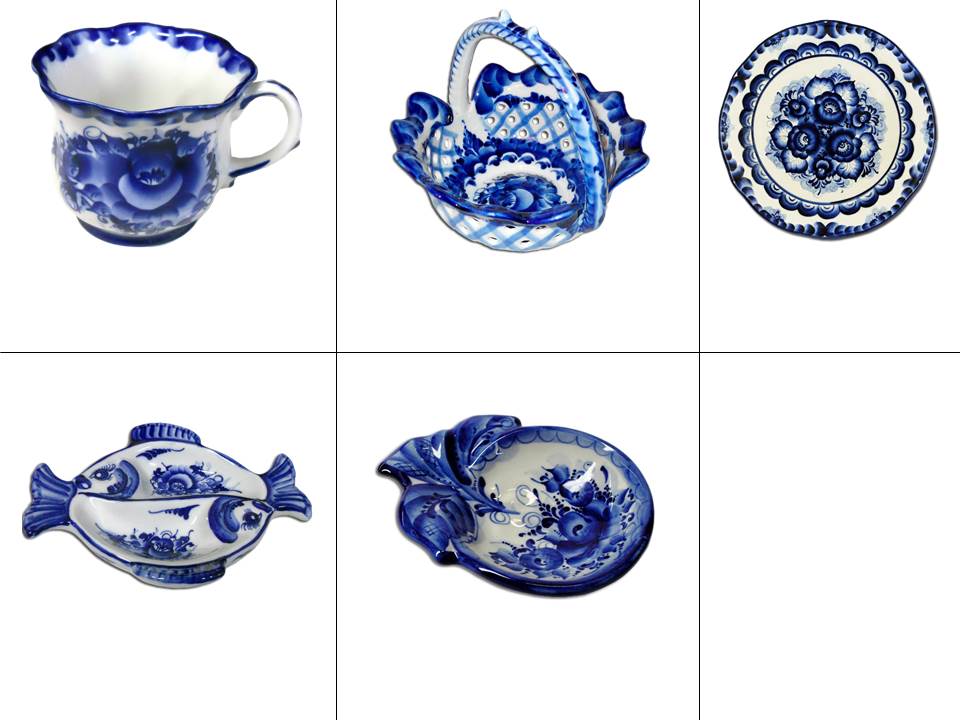 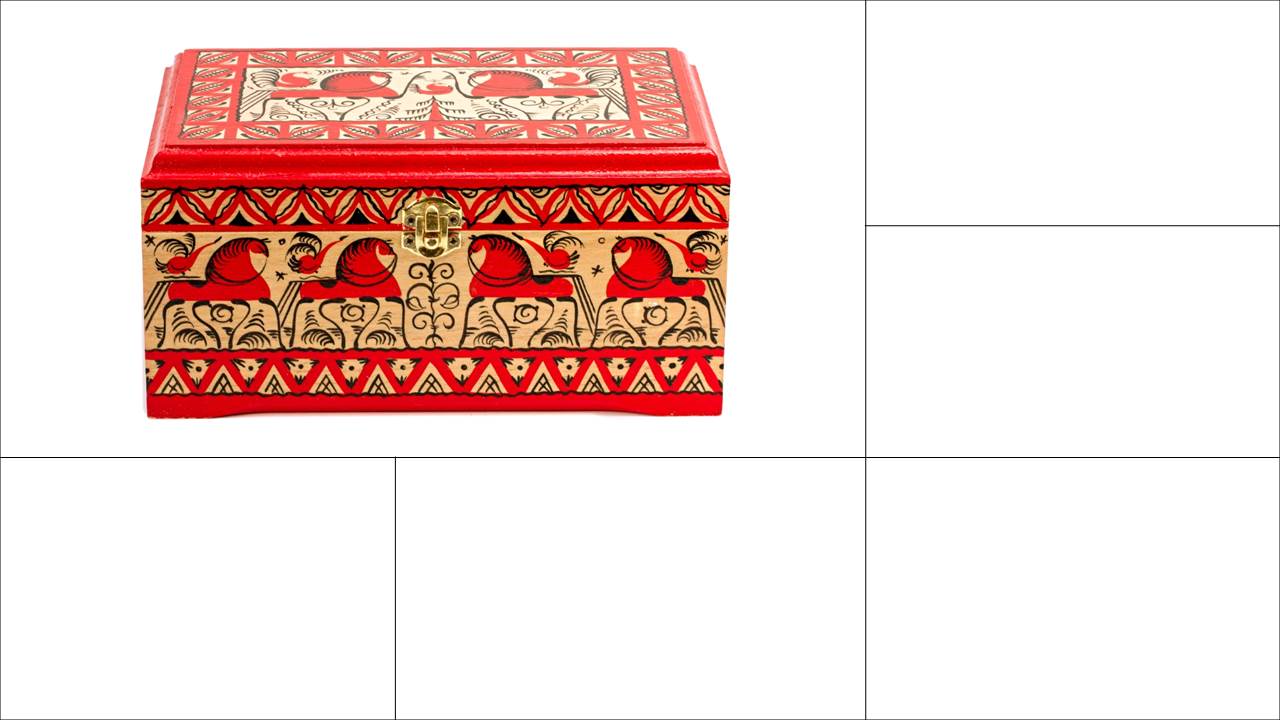 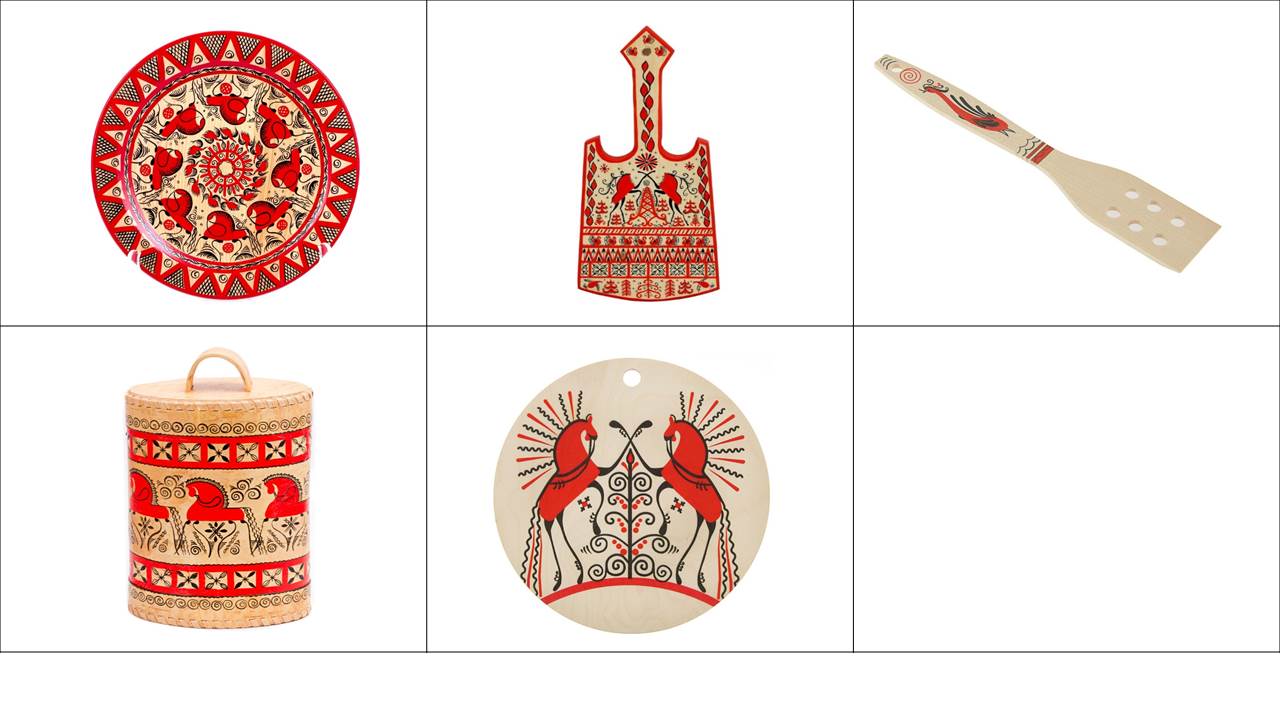 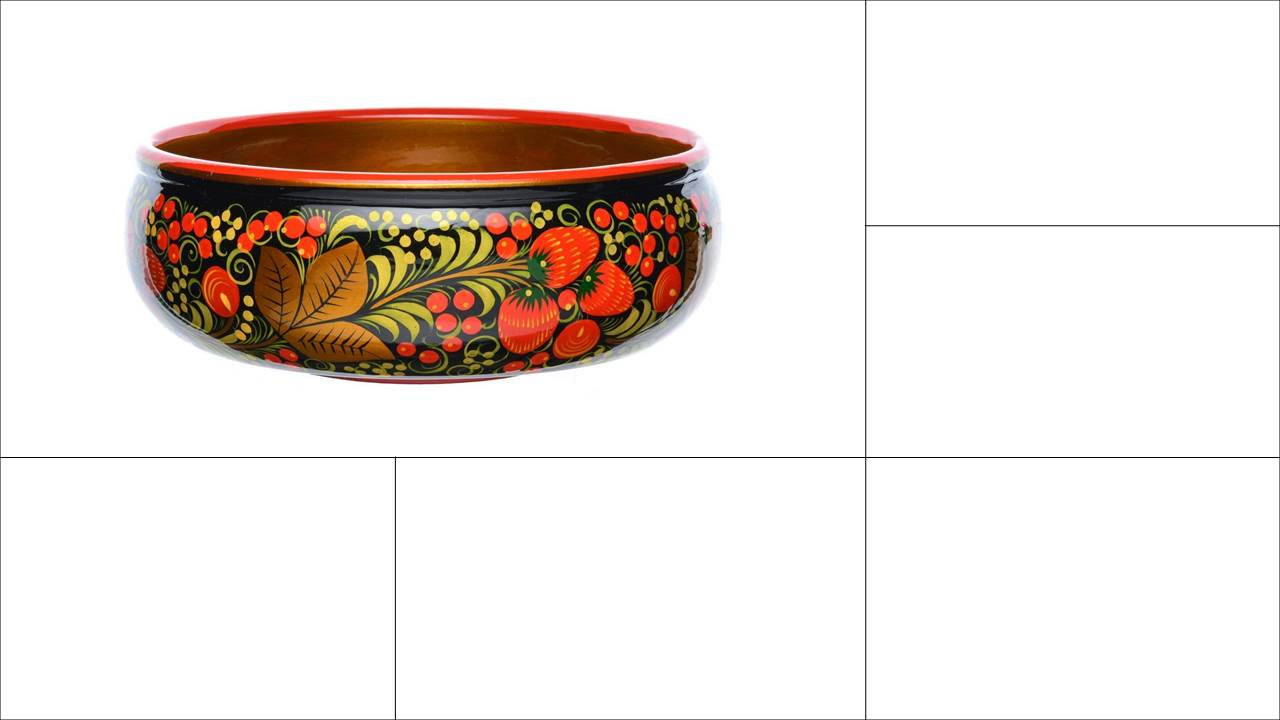 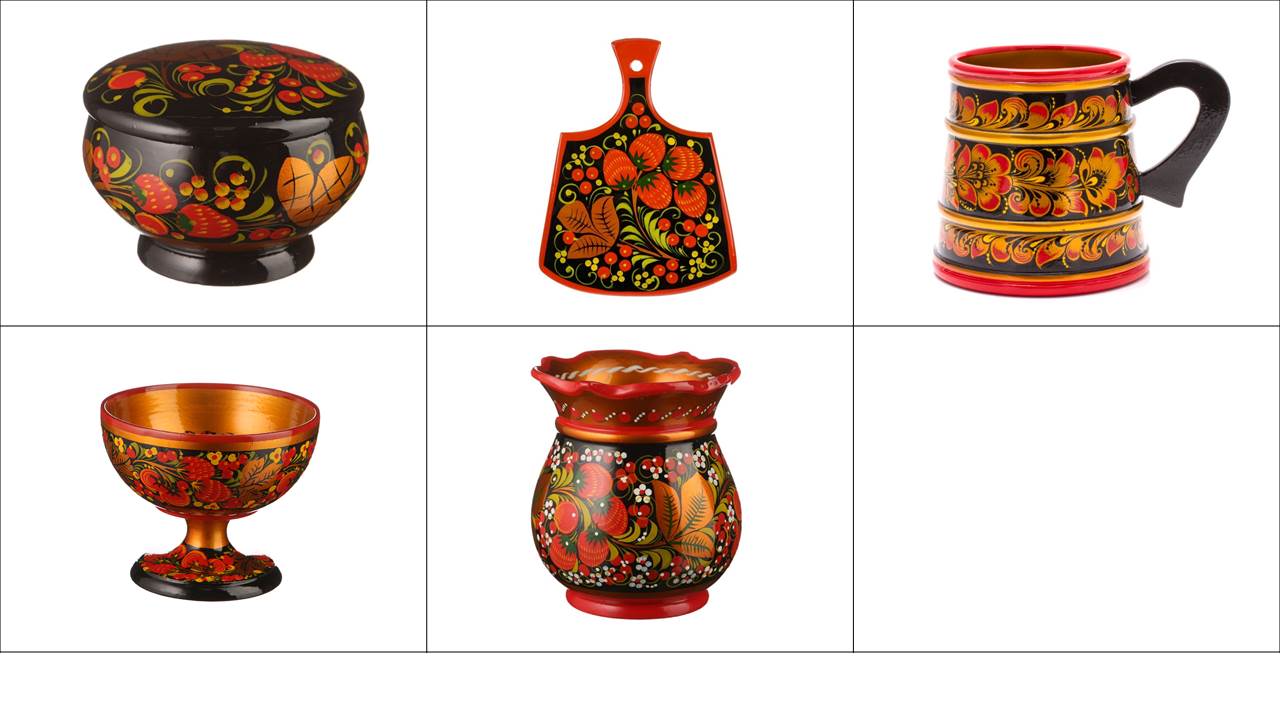 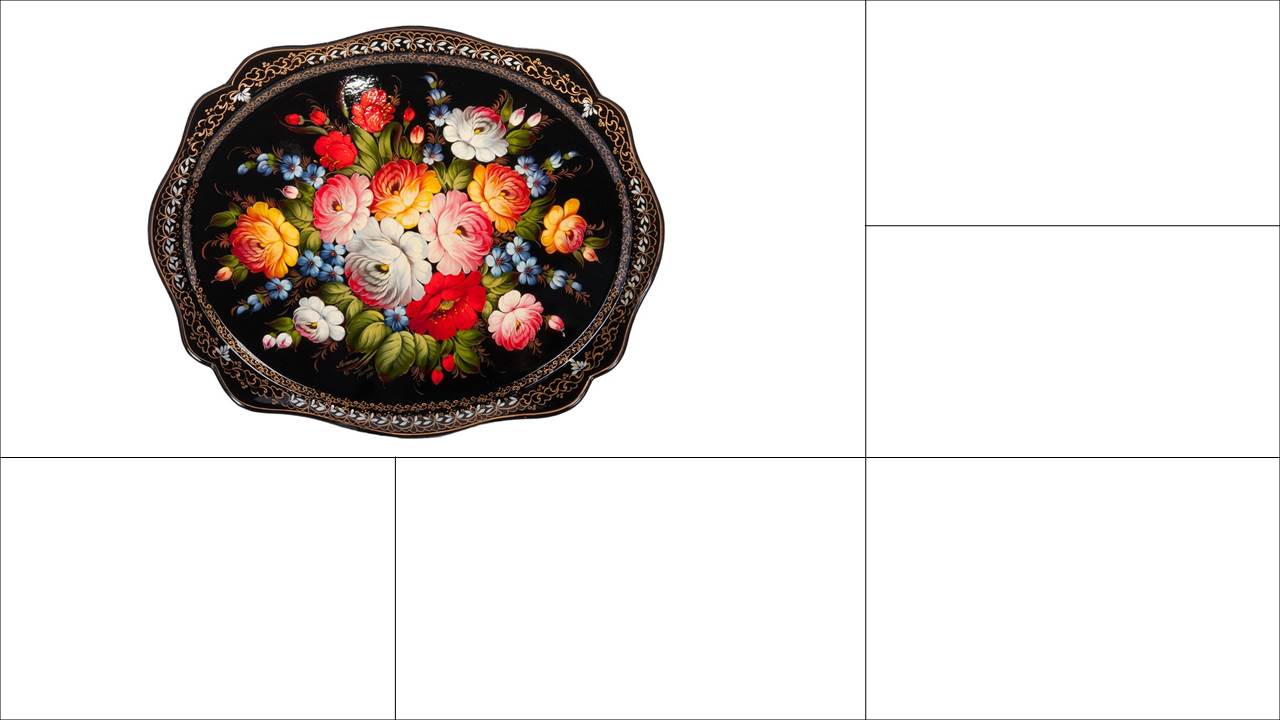 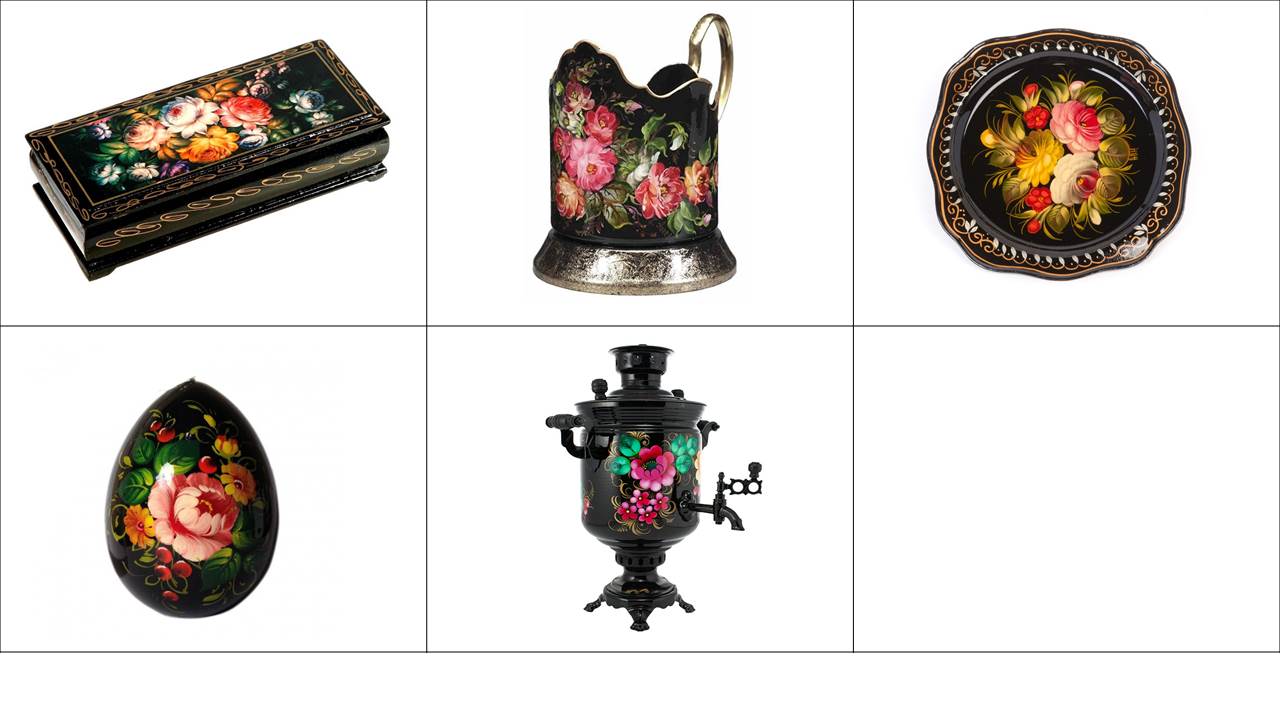 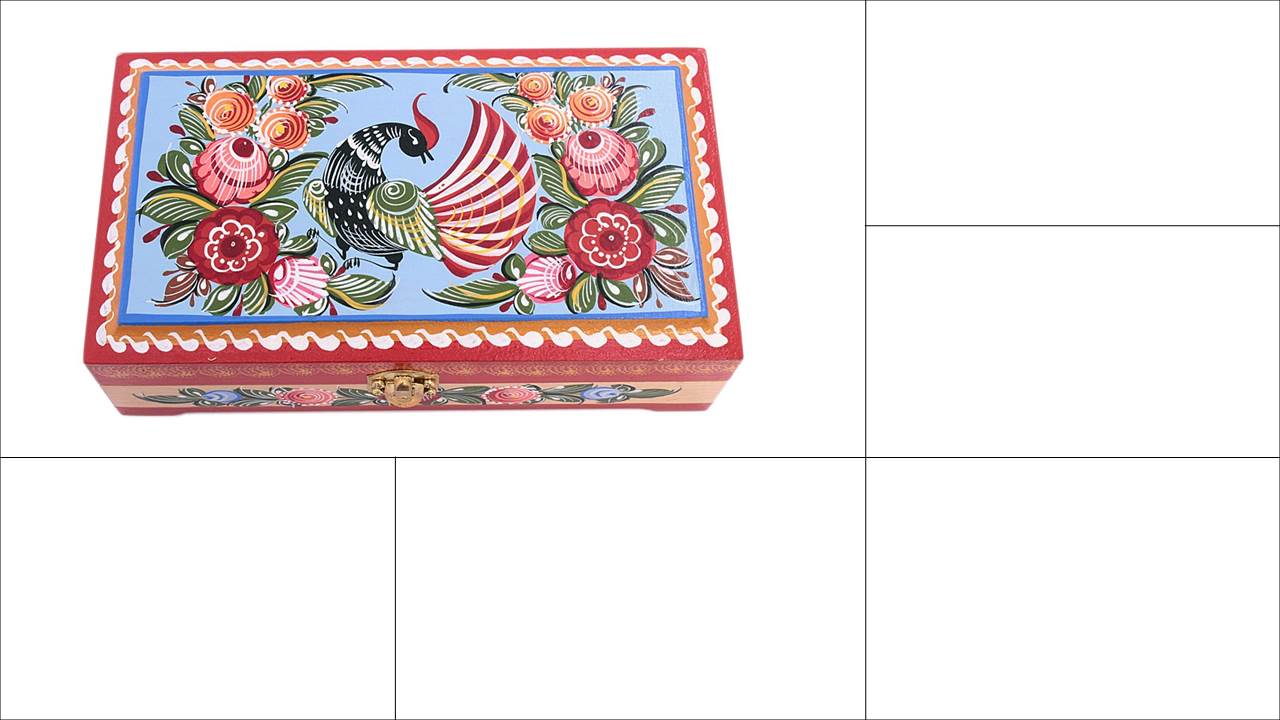 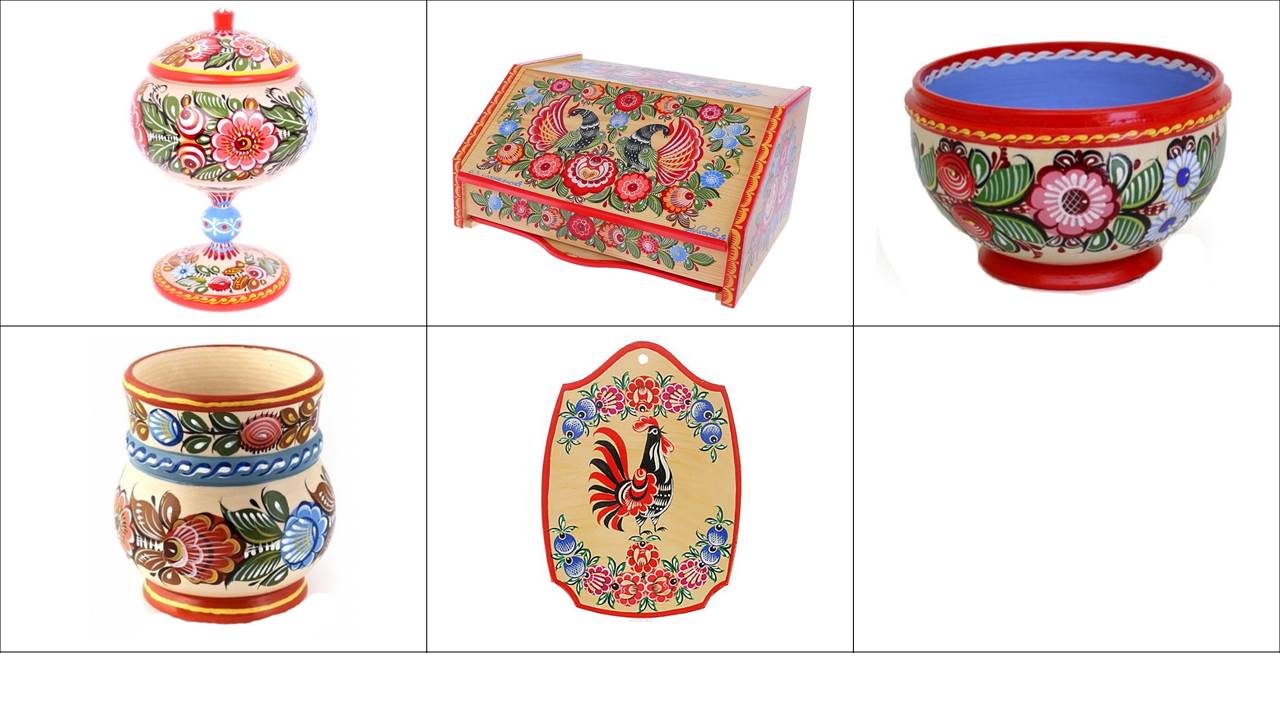 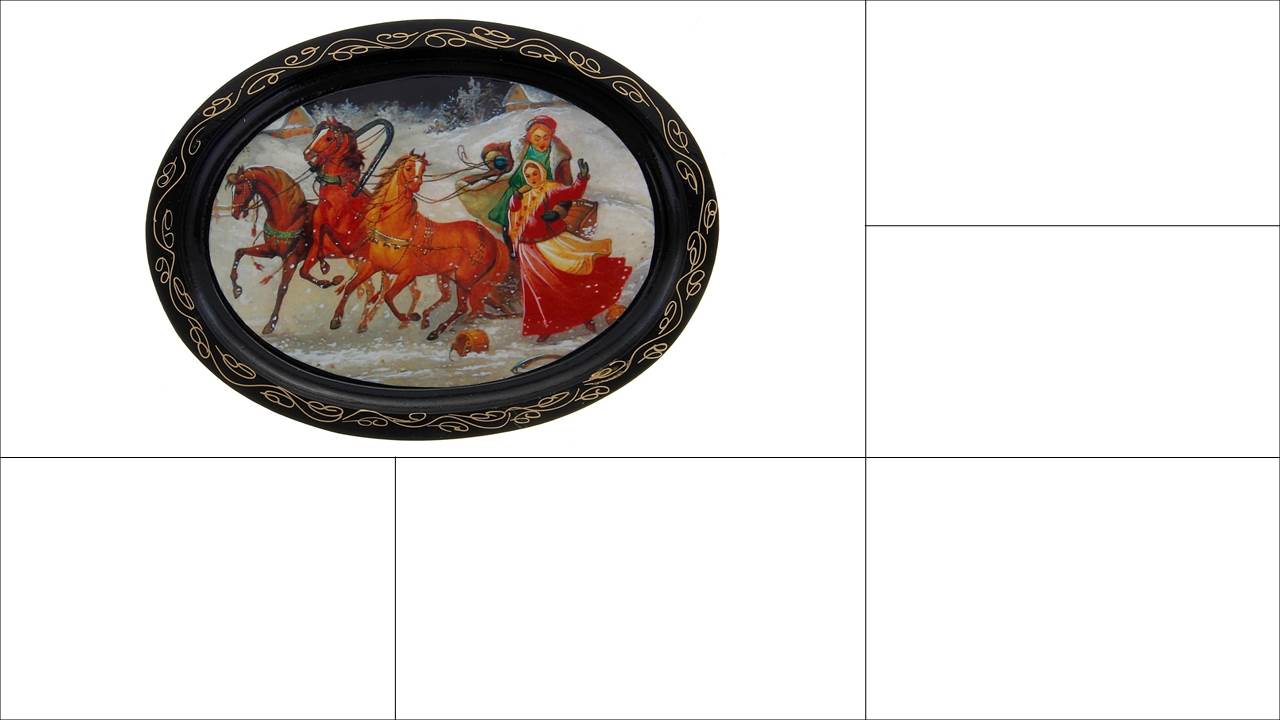 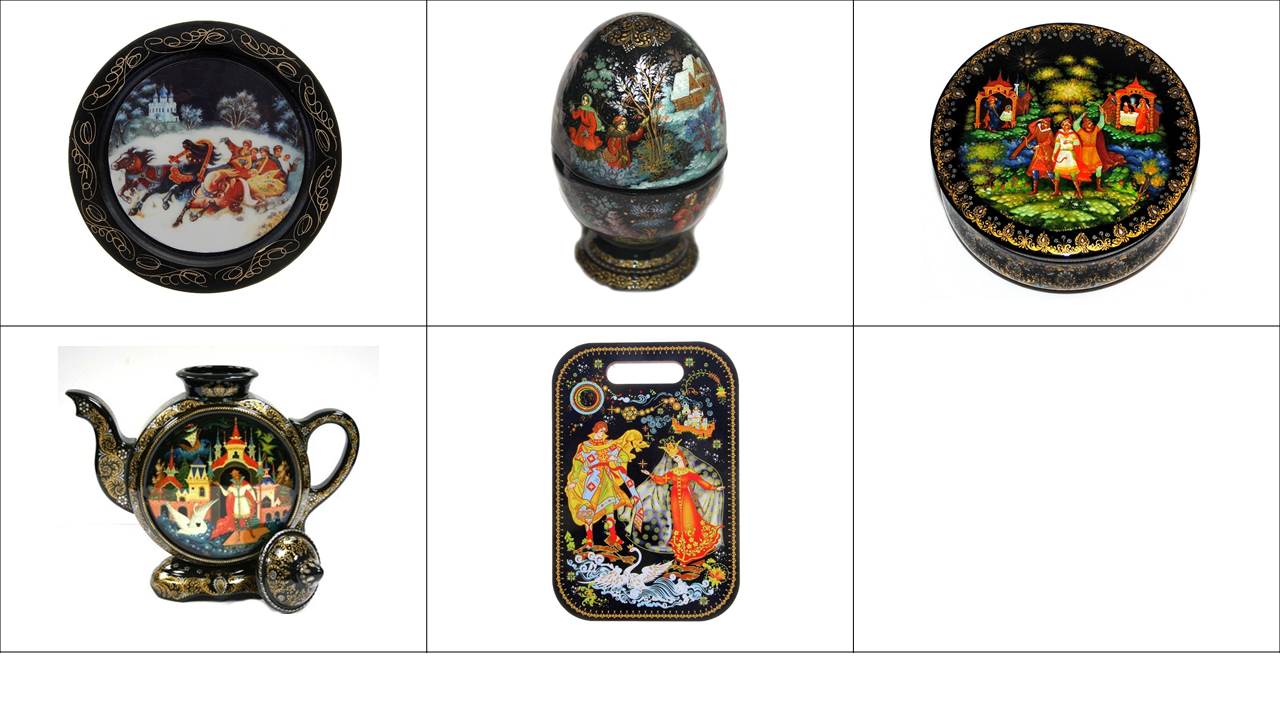 Дидактическая игра «Русские узоры» Цель игры: знакомить детей с народными росписями декоративно – прикладного искусства, учить ориентироваться в  различных видах росписи, их элементах. Развивать мышление, внимание, зрительную память. Развивать мелкую моторику пальцев рук, прививать эстетический вкус.  